 ?АРАР                                                                ПОСТАНОВЛЕНИЕО передаче основных средств  муниципального унитарного предприятия «Заря» администрации сельского поселения Мраковский сельсовет Муниципального района Гафурийский район Республики БашкортостанНа основании постановления №1 от 14 января 2014г. «О ликвидации муниципального унитарного предприятия «Заря» администрации сельского поселения Мраковский сельсовет Муниципального района Гафурийский район Республики Башкортостан»П О С Т А Н О В Л Я Ю:1.	Передать основные средства находящиеся на балансе муниципального унитарного предприятия «Заря» администрации сельского поселения Мраковский сельсовет муниципального района Гафурийский район Республики Башкортостан, на баланс администрации сельского поселения Мраковский сельсовет Муниципального района Гафурийский район Республики Башкортостан.2.	Контроль исполнения настоящего постановления оставляю за собой.Глава администрации сельского поселения Мраковский сельсовет муниципального района Гафурийский район Республики Башкортостан                                                               С.С.Ярмухаметов«20»февраль 2014й.№ 3«20»февраля 2014г.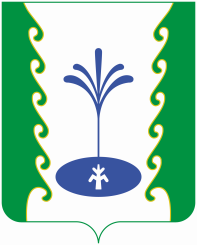 